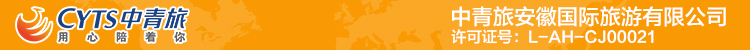 黄山免票游.潜口民宅.徽州古城二日游行程单行程安排费用说明其他说明产品编号JSJQ2024-4-24出发地芜湖市目的地黄山市行程天数2去程交通汽车返程交通汽车参考航班无无无无无产品亮点纯玩无购物纯玩无购物纯玩无购物纯玩无购物纯玩无购物D1D1行程详情芜湖-黄山早上集合出发赴黄山；后游览世界文化遗产地—【黄山】黄山位于安徽省南部黄山市境内，原名黟山，因峰岩青黑，遥望苍黛而名。后因传轩辕黄帝曾在此炼丹，唐玄宗信奉道教，故于天宝六年改为“黄山”。明朝旅行家、地理学家徐霞客赞叹”薄海内外，无如徽之黄山。登黄山，天下无山，观止矣！游览光明顶、玉屏楼等精华景区，饱览黄山之奇松怪石奇观；行程结束后入住黄山山下酒店用餐早餐：X     午餐：X     晚餐：√   住宿黄山山下D2D2行程详情黄山-芜湖早餐后游览国家AAAA景区【潜口民宅】又名紫霞山庄，坐落于安徽省黄山市徽州区潜口镇紫霞峰南麓。潜口民宅是徽州明代传统民居的徽派建筑群。景区内建筑原是散落在徽州各地的古建，如今全部复建集中于此，如同时尚界的“混搭风”，在明清和徽派建筑两大前提下，每一座建筑都呈现出微妙的差异，有不同的美感和气质，也有不同的经历和故事；后前往【徽州古城】景区内古民居群布局典雅，古桥、古塔、古街、古巷、古坝、古牌坊交织着古朴的风采，犹如一座气势恢宏的历史博物馆：东方凯旋门——许国石坊，徽商花园——新安碑园·太白楼，江南第一街——斗山街，全国爱国主义教育基地——陶行知纪念馆。安徽徽州历史博物馆具备征集、典藏、陈列、研究和宣教等诸多功能，为社会大众提供了寓教于乐、文博鉴赏、研学修学、创意创新的舞台，也是歙县徽州古城的新地标和旅游新名片。徽文化作为中国三大地域文化之一，涵盖经、史、哲、医、科、艺等诸多领域，徽派建筑、徽州四雕、徽州教育、徽派盆景、新安理学、新安画派、新安医学影响深远，吸引众多古今中外学者为之发幽探奥。而以徽州文化为研究对象的学科——徽学，是中国地域文化的三大显学(敦煌学、藏学、徽学)之一行程结束后返回温馨家园；用餐早餐：不占床不含早     午餐：X     晚餐：X   住宿温馨的家费用包含用车：往返空调车【根据人数定车型】；用房：黄山下商务酒店；用餐：赠送酒店1早+1晚餐；导游服务：路途中工作人员随车服务+黄山境内专业导游服务；门票：黄山周三免用车：往返空调车【根据人数定车型】；用房：黄山下商务酒店；用餐：赠送酒店1早+1晚餐；导游服务：路途中工作人员随车服务+黄山境内专业导游服务；门票：黄山周三免用车：往返空调车【根据人数定车型】；用房：黄山下商务酒店；用餐：赠送酒店1早+1晚餐；导游服务：路途中工作人员随车服务+黄山境内专业导游服务；门票：黄山周三免费用不包含全程中餐不含【可由导游代定】；不含古城景交10/人；不含黄山山下景交38/人；不含黄山上下索道170/人全程中餐不含【可由导游代定】；不含古城景交10/人；不含黄山山下景交38/人；不含黄山上下索道170/人全程中餐不含【可由导游代定】；不含古城景交10/人；不含黄山山下景交38/人；不含黄山上下索道170/人温馨提示此行程任何证件无门票优惠退改规则以旅游合同约定为准，如按约定比例扣除的必要的费用低于实际发生的费用，旅游者按照实际发生的费用支付。保险信息《中国公民国内旅游文明行为公约》